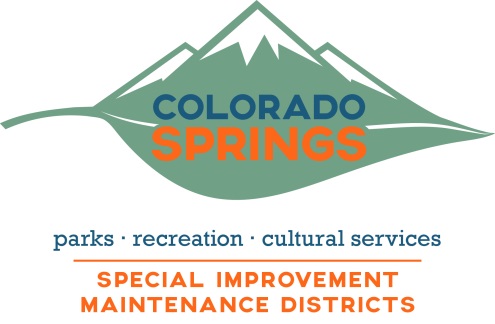 Briargate Special Improvement Maintenance District Advisory Board Meeting Minutes7344 N. Academy BlvdPanera Bread
July 25, 2018   1:00-2:00 p.m.Board members present: Dick Dubose/ David Litzleman/Kathleen TillmanStaff members present:  Eric Becker / Guests: Kiev Andrassy, new SIMD Operations Supervisor was introduced to the BoardCall to Order: Mr. Dubose called the meeting to order at 1:00 p.m.
Introductions were madeDistrict Update – Eric passed out a copy of the Period 6 Budget and current fund balance. Mr. Litzelman asked about the ownership taxes associated with the fund balance. Eric said he would look into and report at the next meeting. Eric discussed Councilman Geislinger’ s District funding ideas along with the upcoming Town Hall meeting on August, 13th from 6:00-7:30 at Library 21C.New BusinessEric presented the Woodmen median landscape project that Parks staff is completing in-house. Mr. Dubose asked where funding was coming from for the project and Eric reported it was coming from the General Fund. Eric gave an update on staff changes taking place with the SIMD Maintenance Division.Eric gave an update on new used vehicles that were acquired via turn-in by other Park & Rec divisions. Ms. Tillman presented dead tree removals item for review and discussion by the Board members. Eric will mark dead trees this fall and will plan for removal this winter.Ms. Tillman presented the ongoing planting of annual flowerbeds for review and discussion by the Board members. It was suggested that Ms. Tillman will work with SIMD Horticulturalist to identify the top priority beds to continue planting, and which beds to leave dormant.Eric presented that working with boring contractors and hiring and retaining seasonal employees continue to be big a big challenge. Adjournment - The meeting adjourned at approximately 2:22 p.m. 